RESİM OKUMA – İMAJ OKUMA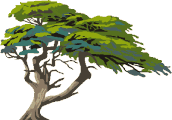 Prof. Dr. Rıza FİLİZOK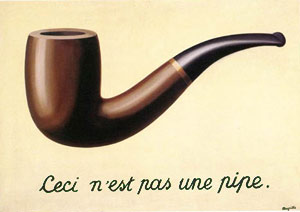 Bu bir pipo değildir !RESİM OKUMAYI ÖĞRENMEYE NE GEREK VAR MI DİYORSUNUZ?Ön yargılarımıza dayanarak gözümüzle bir bütün olarak açık seçik gördüğümüz bir resmin, bir imajın okumasını öğrenmeyi gereksiz görebiliriz. Ancak böyle düşünürsek yanılmış olma ihtimalimiz büyüktür.  Günümüzde farkında olmasak da bir resimler, bir imajlar dünyasında yüzüyoruz. Kitaplar, dergiler, gazeteler, televizyon, internet, telefonlar, caddelerdeki, hava limanlarındaki ilan panoları, yol levhaları karşımıza binlerce imaj, ikon çıkarıyor.  Bu resimler, bu imajlar günümüzde  bir uzman ordusu tarafından hazırlanmakta ve bizi yönlendirmektedir. Böyle bir dünyada, böyle bir dönemde okumayı ve yazmayı bilmek ne kadar önemliyse resim yahut imaj okumayı da bilmek o kadar önem kazanmış bulunmaktadır. Trafikte sürücü belgesi alacakların hem okur-yazar olması hem trafik işaretlerini bilmesi nasıl tartışmasız bir zorunluluksa çağdaş bir insanın da aynı şekilde resim ve imaj okumayı öğrenmesi vazgeçilemeyecek bir zorunluluk haline gelmiştir. Bundan dolayı Batı eğitim kurumlarında dil, edebiyat ve sanat eğitiminin yanında ve onlar kadar önem verilerek resim, fotoğraf okuma, imaj okuma dersleri verilmektedir. Biz bu yazımızda resim yahut imaj okuma bilgisinin bazı temel unsurlarını ele alacak ve bu konuda gerekli olan ilk bilgileri derli toplu bir halde okuyucularımıza vermeye çalışacağız. Çağımızın en etkili silahı olan imaj, hem müzik gibi bir yönüyle evrensel bir dildir, hem eğitim ve öğretime bağlı, öğrenilmesi gereken bir dildir. İmaj dilinin kelime kadrosu tabiî bir dile göre oldukça dardır, bundan dolayı da çok anlamlıdır, bazen yan anlamlara sahiptir, onları herkes kendine göre farklı yorumlayabilir, dolayısıyla anlamakta bazı güçlükler çıkarır. Ayrıca farklı kültürlere ve değişik bilgi alanlarına ait imajların anlamını çözümlemek için de özel bilgiler gerekebilir. Bunun içindir ki kültür düzeyi, yaşı ne olursa olsun herkesin imaj okumayı öğrenmesi gereklidir. Resim yahut imaj okuma bilgisi, birçok bilgi dallarından edinilen bilgilerden oluşmaktadır. Resim bilgisi, gösterge bilimi, dil bilimi, naratoloji ve psikoloji resim okuma bilgisinin oluşmasına katkıda bulunan bilim dallarıdır.  Bunun sonucu olarak her bilim dalına göre geliştirilmiş çok çeşitli resim okuma yöntemleri ve eğilimleri vardır. Böyle olmakla birlikte bir resmin nasıl yorumlanabileceği konusunda ortak temel yaklaşımlar günümüzde belirginleşmiştir. Aşağıda sunacağımız resim okuma modeli, fazla ayrıntılara girmeden bu ortak temel yaklaşımları yansıtacaktır.İMAJ(image) yahut “İMGE” NEDİR?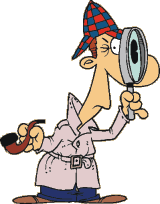 GENEL TANIM: 1. anlam: Bir şahsın yahut bir varlığın güzel sanatlar vasıtasıyla, resim yahut fotoğraf olarak ortaya konulan halidir.2. anlam:  Bir aynadan, parlak bir yüzeyden  yansıyan hayaldir, akistir.3.anlam: Bir şahsın yahut bir şeyin zihindeki hayalidir. İster gerçek ister hayâlî bir varlığı temsil etsin,  bir imaj, bir resim yahut bir fotoğraf olarak üç boyutlu nesneleri iki boyutlu olarak gösteren teknik bir üründür. Bu ürüne imaj adı verilir.Teknik bir ürün olarak imaj, başka bir nesneyi gösteren bir nesnedir. İmajın en dikkate değer yönlerinden birisi budur: O, hem bir nesneyi temsil eder, gösterir, hem de bizzat kendisi bir nesnedir. Dolayısıyla imajın kendisinin de bir imajı elde edilebilir. İmaj, başka bir nesneyi ifade ettiği için bir dil işareti gibi yani bir kelime gibi bir “işaret”tir, ancak “görsel bir işarettir ( signe visuel). Genel olarak görsel işaretle gösterdiği nesne arasında bir “benzerlik ilişkisi” yahut sembolik bir ilişki vardır.Bir imajın algılanması, bir fizyolojik olguya bağlıdır: Algılama. Algılama zihnî, karmaşık bir olgudur. Algılama, bakılan nesneye bağlı olduğu kadar tuhaftır ama algılayan kişinin duygularına, düşüncelerine, kültürüne, deneyimlerine, eğitimine de bağlıdır. Bundan dolayı aynı imaja bakan kişilerin herbirinin algılaması farklı olacaktır. Bunun doğal sonucu olarak her imaj okuma denemesi, bir yönüyle özneldir, subjektiftir.Peirce’e göre, imaj, benzerlik ilişkisiyle gösterdiği nesnenin yerini tutan bir ikondur. Peirce, bir nesnenin görsel olarak yerini alan ikonlara, metaforlara, ses taklidi kelimelere, diagramlara “hypoicon” genel adını verir.İki tip imaj vardır: 1) Zihnî imaj (images mentales yahut  images psychiques), 2) Algı imajı (images perceptives). 1) Zihnî imajlar: Zihinsel imaj,  doğrudan doğruya algılarımıza ve görsel  uyaranlara bağlı olmayan,  hafızaya yerleşmiş  bulunan yahut zihinde canlandırılmış olan zihnî hayallerdir. Zihnî imaj, bir algının doğrudan zihnimizde canlandırdığı şey değildir, tersine geçmişteki bütün algılarımızın mahsulüdür ve bu imaj, yeni zihnî imajlar üretmek için hayal kurma yeteneğimizle birleşir. Zihnî imajlar, nesnelerle, fikirlerle, kavramlarla ilgili olabilir. Zihnî  imajları şuurlu imajlar ve şuursuz imajlar olarak ayrıca ikiye ayırmak mümkündür: Şuurlu imajlar hafızadan ve hayal gücünden gelen hayallerdir. Onları şuurlu olarak “iç bakış”ımıza davet edebilir ve geçmiş bir hayalin hafızadaki imajını o anki duygularımıza göre yeniden değiştirerek canlandırabiliriz. Şuursuz imajlar, rüyalar, kurulan hayâller (fantasmes), birsamlar (hallucinations) ve sayıklamalardır. Bunlar gelişini ve gidişini doğrudan kontrol edemediğimiz hayallerdir. 2) Algı imajları : Zihnî imajın aksine algı imajı, görsel uyaranların doğrudan etkisinden doğarlar.  Bu uyaranlar, doğal olanlar ve üretilmiş olanlar olmak üzere iki türdür: a) Doğal  görüntüler (vision naturelle): Bunlar ömür boyunca çevremize baktıkça gördüklerimize bağlı olarak beynimizde teşekkül eden görüntülerdir. b) Maddî İmajlar ( les images matérielles, représentations):  Genel olarak İmajdan söz açıldığında çok zaman kastedilen imaj türü budur.  Her türlü resim, fotoğraf, sinema, televizyon maddî görüntüler, maddî imajlar ortaya koyarlar.Bu  imaj tiplerini ve niteliklerini şöyle bir tablo ile özetleyebiliriz:Zihnî imajlarla algıya bağlı imajların ilişkisi:Bir zihnî imaj oluşurken beynimizde gerçekleşen psişik işlemler, doğrudan görsel algıları  değerlendiren  nöron şebekelerince yapılır. Yani hayallerimizle algılarımız birbirini etkiler. Bir algısal faaliyet, hafızamızda depolanmış bütün zihinsel imajları harekete getirir.  İmajların Sınıflandırılması şu şekilde yapılabilir:                        İMAJ OKUMA NE DEMEKTİR? “İmaj okuma” sözündeki “okuma” kelimesi sadece basit bir benzetmeyi ifade eder: İmaj da yazı gibi işaretlerden oluşmaktadır. Yazı gibi imaj da bir mesaj iletir ve bir resmi seyreden bir kitap okuyucusu gibi bu mesajı almaya, mesajı çözümlemeye çalışır. Bundan dolayı Lilian Hamm, imajların tutarlı bir işaret sistemi olarak çözümlenebileceğini yani okunabileceğini savunur. İmajın okunabilirliği görüşü geniş bir kabul gördüğü için 1995 yılında Fransa Millî Eğitim Bakanlığı, ilk okuldan başlanarak okullarda imaj okuma derslerine yer verilmesine karar vermiş ve yeni eğitim programları yapılmıştır. Bu dersler günümüzde de geliştirilerek verilmeye devam edilmektedir.Bununla birlikte imaj okuma, metin okuma ile tamamen aynı anlama gelmez. Bir metnin okuması, anlaşmaya bağlı bir işaret sistemi ile bu sistemi bilen bir topluluğunu gerektirir. Ayrıca yazılı metinde yazar, söz dizimi yardımıyla okuyucuyu yönlendirir. Buna karşılık imaj okumada belirleyici olan resme bakan kişidir yani “bakan” öznedir. Ayrıca imaj okumanın sadece dilbilimsel metin okuma yöntemleri ile yapılabileceğini düşünmek sakıncalıdır. Optik bilgisi, hayal fiziyolojisi ve algı psikolojisi imaj okuma bilgisine büyük katkılar sağlayan alanlardır.Estetikçiler imajı görsel bir sanat olarak değerlendirirler. Göstergebilimciler imajı bir dil olarak çözümlemeye çalışırlar. Bildirişim bilimi, imajı bir bildirşim nesnesi olarak görür. İmaj inceleme konusuna günümüzde tarih, sosyoloji, ekonomi ve psikanaliz sahalarının uzmanları da ilgi duymaktadır.Bir imajı anlamlandırmanın tek bir yolu yoktur.  Bununla birlikte anlamlandırmada başarılı olmak için öncelikle imajın, imajı yaratanın ve imajı görenin göz önünde bulundurulması gerekir. İmajın anlamı bu unsurların karşılıklı ilişkisi sonucunda doğar. İmajı onu çerçeveleyen bağlamın karşıtlıkları içinde kavramak en doğru yoldur: 1) Her imaj bir seçimi yansıttığından öncelikle orada “görünen” ve “görünmeyenler” unsurlar vardır. 2) Her imaj “an” ve “sonsuzluk” karşıtlığını içerir.3) Her imaj ile onun yaratıcısı arasında karşılıklı bir ilişki vardır.4) İmajın yaratıcısı ile imajı okuyan arasında karşılıklı bir ilişki vardır. 5) Her imaj ile imajı okuyan arasında karşılıklı bir ilişki vardır.6) Her imajın hem bir bildirişim değeri, hem bir estetik değeri vardır. Yveline Baticle imajın başlıca nitelikleri hakkında şunları söyler:İmaj evrenseldir.İmaj, bilgi verme açısından kelimelerden daha zengindir.İmaj bakılır bakılmaz anında algılanır, buna karşılık bir metni okumak için az da olsa bir zamana ihtiyaç vardır.İmaj bütünlüğü içinde  algılanır, analizi ise sonra yapılır.İmaj, zamanı ve mekanı aşma imkanı verir.İmaj çok anlamlıdır.İmajın sihirli bir etkisi vardır.İmaja ilave edilen yazı mesajın anlamını değiştirebilir.Bazı imajlar, normal algılama şartlarında tabii olarak algılanan şeyleri gösterebilir.Bir imaj gösterdiği şeye az yahut çok benzer olabilir.İmajların çözülmesi gereken kendisine özgü bir dili, bir şifre sistemi, kod sistemi vardır. Tablo olsun, fotoğraf, çizgi roman, sinema olsun bütün imajlar sınırları zamanı ve mekanı aşan, birçok yüzyılda, birçok coğrafyada geçerli olan ortak bildirişim kurallarına bağlıdırlar. Genel olarak bilinen bildirişim kurallarına uygun olarak yaratılmışlardır. Bu yönüyle imajlar, tabii dillere göre daha evrenseldir. Kısaca söyleyecek olursak, bir imajı değerlendirirken onu üretim, yaratan, yorumlayan, sunum ve toplum bağlamlarında ele almalıdır: İMAJIN GÖREVLERİ:      İmajın sergilemek, açıklamak, hikaye etmek, göstermek, doğrulamak / yalanlamak, kışkırtmak, ifade etmek, sembol görevini yüklenmek gibi birçok görevleri vardır:     1) Bilgi verme amaçlı olabilir: İmaj hangi bilgiyi veriyor ?Özel kıymeti nedir ?Metne hangi bilgiyi ilave ediyor ? Yoksa gereksiz bir fazlalık mı ?            2)  Belgesel amaçlı olabilir: Bu durumda fotoğraf ikna etme amacını yüklenir.             3) Sembol görevini yüklenebilir: Karnı şiş bir çocuk resmi Afrika’daki sefilliği sembolize edebilir.             4) Eğlendirme amaçlı olabilir: Bir foto-romanda resimler, okuyucuyu fazla yazı okumaktan kurtarır.             5) Süsleme amaçlı olabilir: Bazen monotonluğu kırmak için imajlardan yararlanılabilir.                                                          ***İMAJ ANALİZİ MODELİ 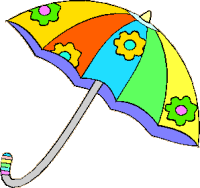 A- Bağlam (contextes): Resimde bulunmayan ama resmin algılanmasına, yorumlanmasına katkıda bulunan her şey bağlamdır.B- Sergilenen Gerçeklik (gönderge , “référent”le ilgili gerçeklik): Resmin yahut imajın bize gösterdiği şeyin aslıdır, kendisidir .C- Sözceleme seçimi: Esas olarak resimde sergileme tarzına ( acte de représentation) bağlı olan ancak sergilenmek istenen nesneyle ilgili olmayan her şeydir. Mesela, fotoğrafı çekenin görüş açısı, fotoğrafı çekme zamanı bir sözceleme seçimidir. D- YORUMLAMA: Bir anlam verebilmek için analiz sonucunda elde edilen farklı unsurları birbirine bağlamak ve algılamanın öznelliği içinde anlamlandırmaktır. Şimdi bu üç alanı ayrıntılı olarak inceleyelim: Üç türlü bağlam vardır: Yapım bağlamı: Resmi Kim üretmiştir?Yayın bağlamı: Nerede, hangi yayın organında, ne zaman yayınlanmıştır?Toplumsal-Kültürel bağlam: Verici ve alıcı arasında ortak değerler nelerdir? Gördüğüm nedir? Resim, gerçeği mi yansıtıyor, yahut bir düzenleme, bir montaj mı? Bir onarımdan geçmiş, üzerinde çalışılmış mı? Çekim hilesi var mı?Sergilenen gerçeklik üzerine ne biliyorum? : Tarih olarak coğrafya olarak, ekonomi olarak, toplumsal-kültürel olarak…Günlük bir gerçek mi? Hayalî olmayan fakat anlaşılmaz mı? Hayalî bir gerçeklik mi?Resmi yapanın yahut fotoğrafı çekenin  yaptığı seçimler, tercihler, sözceleme seçimleri adını alır.1- Seçimlere bağlı olarak imajın kompozisyonu yahut çekim düzeyine fotoğrafı çeken tarafından yapılan müdaheleler: İmajda yer alan farklı görsel elementlerin seçimi ve düzenlenmesi: -sabit elementler: Dekor, mekan, peyzaj, iklim…-Hareketli elementler: Hayvanlar, taşıtlar, mobilya…Şahıslar: Yaş, cins, etnik, kültürel özellik, sosyal sınıf, giyim-kuşam, çağ.Şahısların bakışı, hareketiGörsellerin fizik nitelikleri:-Aydınlatma, renkler-Biçim: Kuruluş, yapı, kontur, çizgilerSergilenen zaman (Belli bir an yahut belirsiz bir an, tarih)  2- Çekime bağlı olarak imajın kompozisyonu: Işık ( Işığın yönü, yoğunluğu, kontrastlar):-Tabii ışık (Çekim anının seçimi)-İlâve ışık Netlik, alanın derinliğiPerspektif (Sergileme sözleşmesi olarak perspektif)Temel  kaçış çizgisinin, noktasının yeri, ikincil kaçış çizgisinin yeriResmi yapanın yahut fotoğrafı çekenin bulunduğu noktaSergilenen derinlikÇerçevenin seçimi (görüneceklerin seçimi ve sınırlandırılması)Yakın çekimUzak çekim…Gösterme tipi (Görsel anlatıya nazaran çekim aletinin yüklendiği görev)                      -İçten gösterme: Bu durumda kamera hikâyenin kahramanının gördüklerini gösterir(Öznel Kamera).                     - Dıştan gösterme: Bu durumda kamera anlatılan hikâyenin dışındadır.Çekim açısı:    -Düşey: Yukarıdan aşağıya çekim, Aşağıdan yukarıya çekim.   -Yatay: Karşıdan, profilden…Hareket : Fluluk, çerçeveleme hatası, yataylık hataları.. 3- Çekim sonrası çalışmasına bağlı imaj kompozisyonu:İmajın kesimi, imaj içine imaj yerleştirme.Metin, resim altı yazısı (açıklama)          -Kullanılan kip: İddia, Alay, Kuşku.          -İmajla metin arasındaki ilişki: Genişletme, bütünleyicilik, karşıtlık.4- Bir üslup, bir tür, bir kip  ve ton göz önüne alınarak yapılmış imaj kompozisyonları:Sembolik, üslupsal figür ve biçimlerBir devre ait biçimlerRetorik figürlerinden alıntılar: Alegori, metafor, Mürsel mecaz, mübalağa…5- İmajda zaman: Algılanabilir zaman: Doğrudan yahut dolaylı yolla ifade edilmiş zamanİmajın zaman ifade edip etmemesiOlayın zamanı ve tarihiİmajın gerçekleşme zamanıYayın zamanı6-İmajda bakış açısı:Çeşitli bakış açıları arasında nasıl bir ilişki kurulmuştur?     -Görsel bakış açısı: Baktığım, gördüğüm nokta      - Kişisel bakış açısı      - İdeolojik akış açısı      Resmi yahut imajı yorumlamak, resimde gözlenmiş unsurlarla öznel bir biçimde edinilen izlenimleri birleştirmek demektir. Resmi oluşturan her unsur birbiriyle ilişki içindedir. Bu ilişkilerin gözlemlenmesi bizi bir yoruma götürür.***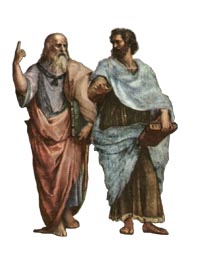 İMAJ RETORİĞİ      “Retorik” kelimesi burada “imaj diline, söylemine uygulanabilen dil ve edebiyat figürleri topluluğu” anlamına gelmektedir. Edebiyat alanında edebî sanatlar yardımıyla nasıl bir kelimenin yerini bir başka kelime alabiliyorsa, aynı şekilde bir fikrin yerini bir resim, yahut resmin bazı unsurları alabilmektedir.  Başlıca figürler, ikame yani yerine geçme, yahut yerini alma görevini yüklenir. Nasıl edebî sanatlarda bir kelime (aslan) bir başka kelimenin  (Ali) yerini alabiliyorsa, aynı şekilde bir resim de bir fikrin yerini alabilmektedir. İşte bu ve buna benzer yerini almalara imaj retoriği denilmektedir.      Göstergebilimi (semiologie), İşaretler (gösterge/signe) bilimidir. Bu bilim dalı, imajın kodlarını teşkil eden, oluşturan ikonik işaretleri inceler. Temel konusu, gösteren ile gösterilen arasındaki   ( signifian / signifié ) münasebeti açıklamaktır.     İşaret (gösterge/signe), bir resmi, imajı oluşturan unsurlardır.      Gösteren (Signifiant), bir resimde görünenler, resimden alglananlardır. Gösterenler, ikonik olabilir, ikonik olmayabilir.    Gösterilen(signifié): Gösterene verilen anlam, anlatılmak istenen şeydir. İmajın zihinde uyandırdığı şeydir.     Kod: Anlamını nesnelerden (référent) ve onların birbirleri ile ilişkisiden alan bir işaretler topluluğudur.      Düzanlam (denotation): Resmin, imajın temel anlamıdır. Resimden elde edilen algının nesnel değerlendirilmesidir. Resmin bütün anlamı, bu birinci tespitten ibaret değildir. Bu sadece birinci düzey anlamlandırmadır:    I. DÜZEY: Temel anlam okuması, görülen şeyin anlamlandırılmasıdır: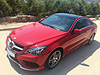 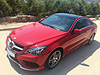         Yananlam (conotation): Bir resmin yorumlanmasından, kişisel değerlendirilmesinden elde edilen, varılmış ikinci  anlamıdır.  Resmin dile getirdiği sosyal yahut kişisel anlamın keşfedilmesidir. Düzanlamın üzerine kurulan bu ikinci anlam imajın çokanlamlı olduğunu göstermektedir. Çokanlamlılık (polysemie) bir gösterenin (signifiant) birçok gösterilene (signifié) göndermede bulunması, birçok anlama gelmesidir. İkinci düzey anlamlandırmadır:   II. DÜZEY: Yan anlam okuması, yorumlayıcı okumadır. Bir anlam araştırması okumasıdır: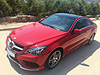 1. Teknik elementler: Renkler, aydınlatma, çekim aletinin objektif uzunluğu. 2.Plastik elementler : Çerçeve seçimi: Çerçeve seçimi gerçek dünyada mekanın seçilmesi, sınırlandırılması anlamına gelir. Böylece dünya, alan içi ve alan dışı olarak ikiye bölünmüş olur. Çerçeveleme dikdörtgen olabildiği gibi, yuvarlak ve oval da olabilir. Plan seçimi: Çekim, geniş planda yahut  orta planda olabilir.Aydınlatma seçimiKompozisyon seçimi: Üçgen kompozisyon, yuvarlak kompozisyon, simetrik kompozisyon, düşey çizgiler, paralel çizgiler, kaçış noktası çizgileri…3. Retorik Elementler: İstiare (métaphore): semboller, bir nesnenin bir başka nesneyi ifade etmek için kullanılması.Sinekdok (mürsel mecaz): Bütünü ifade etmek için parçanın kullanılmasıdır. Mesela Paris’i ifade etmek için Eyfel Kulesi’nin gösterilmesi.Tez / Antitez (tezat): dik / eğikİroni: AlayEksilti (Ellipse) : Orada bulunmayan bir şahsın yerine onu ifade eden bir nesnenin bulunmasıİkame: Birşeyin yerine bir diğerinin konulması.Mürsel mecaz (métonymie): Bir kabın, kabın içindekini ifade etmek için kullanılması: Mesela “Bir kadeh içti.”Teşbih (comparaison): Bir resimde hem benzetilenin hem de kendisine benzetilenin bulunması SimetriTekrarBazen aynı resimde bu  sanatların birkaçı bir arada bulunabilir. 4. Tahkiye elementleri (Eléments narratifs): Bir hikaye anlatan imajlar vardır. Resme baktığımızda, bu sahnenin bir öncesi ve bir sonrası olduğunu hissederiz. 5. Yorumun, çokanlamlılığın kısıtlanması : Çeşitli yollarla bir resmin farklı yorumlanması engellenebilir: Bunun için resimle ilgili bir metin resmin altına konabilir, yahut başka resimler ilave edilerek resmin anlamının kavranması sağlanabilir. 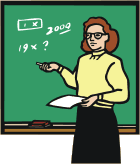 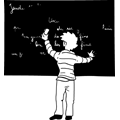 BASİT BİR İMAJ OKUMA MODELİ1. BİRİNCİ ADIM: İmajın yahut fotoğrafın tanıtımıa) Önce mümkünse şunları belirliyorum: - Adlandırma ( Adlandırma yoksa uygun bir ad buluyorum)- Yayın tarihi  ve yayın organı b) İmajın yahut fotoğrafın türünü belirliyorum (Meselâ, portre, peyzaj, vb…)c) Genel olarak konuyu belirliyorum ( Meselâ bir sokak, bir grup, bir şahıs, bir nesne, bir peyzaj)2. İmajın, fotoğrafın tasviri :a) İmajdan yahut fotoğraftan edindiğim izlenimleri tespit ediyorum. Bende uyandırdığı duyguları ifade ediyorum. Sistemli bir tasvir yapabilimek için şu sorulara cevap arıyorum:b)Bu sahne nerede ve ne zaman çekilmiş? Sergilenen hareket nedir?c) İmajın yahut fotoğrafın birinci planında, merkezinde, sağında, solunda kimler yahut neler yer alıyor?d)Şahıslar yahut nesneler nasıldır?     - Şahısların görünümleri, yaşları, yüz ifadeleri, vücut dilleri, şahısların birbiriyle ilişkisi. Şahıslar bilinen yahut bilinmiyen kişiler mi?     -Başlıca nesnelerin hususiyetleri, nesnelerle kişilerin, mekanın ilişkisie)Başlıca renkler nelerdir? Renklerin yan anlamları nelerdir?f) Orijinal bir imaj yahut fotoğraf mıdır yoksa değiştirilmiş, üzerinde çalışılmış bir fotoğraf mıdır?g)Fotoğraf hangi planda çekilmiştir? ( yakın plan, uzak plan…)3. Yorumlama:            a) İmaj yahut fotoğraf  neyi  ifade ediyor, mesajı nedir? Hangi dünya görüşünü ifade ediyor?            b) Bu mesaj hangi elementler (meselâ, renk, çizgi, ışık) yardımıyla ifade edilmiş?            c) İmaj yahut fotoğraf, evrensel büyük bir teme sahip mi? (hayat, güzellik, hürriyet…) 4. SONUÇ/ DEĞERLENDİRME:           a) İmajın yahut fotoğrafın sanatsal yahut beşerî değeri hakkında kişisel hükmüm nedir?            b) İmaj yahut fotoğraf vermek istediği mesajı tam olarak verebiliyor mu? Yüksek bir başarı var mı?           Şimdi bu modelin uygulanmasına bir örnek verelim:İMAJ YORUMLAMA ÖRNEĞİ  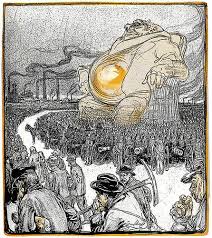 1. Karikatür hakkında bilgi:      Desen 1906’da Çek ressamı Frantisek Kupka (1871-1957) tarafından çizilmiş ve L’Assiette au Beurre adlı Fransız mizah dergisinde yayınlanmıştır. 2. Karikatürün  tasviri :            Karikatürün ve çerçevelemenin (kadraj) merkezinde çok şişman, çirkin bir dev adam oturmaktadır. Devin etrafını sıkı bir şekilde küçük insanlardan oluşan silahlı bir ordu daire şeklinde çerçevelemiştir. Karikatürün ön planında ise işçi ve köylüler görülmekte, bunlar  uzak planda görülen fabrika ve tarlalara doğru giden bir konvoy oluşturmaktadır. Ordu ile işçileri beyaz bir yol birbirinden kesin çizgilerle ayırmaktadır. Arka planda görülen fabrika bacalarıdan gök yüzüne siyah dumanlar  savrulmaktadır.           Şişman ve çirkin dev adam, kendisinden emin, gururlu bir şekilde tahtına oturmuştur. İşçiler ise ordunun kendilerine yönelttiği silahların, topların tehdidi altında, yorgun, omuzları çökük bir halde isteksiz fabrikalara doğru ilerlemektedir. Dev adam  da, işçiler de belirli, bilinen kişiler değildir. Şişman adam yukarıda ve büyük, işçiler ve ordu aşağıda ve küçük olarak resmedilmiştir.        Karikatür, siyah-beyazdır. Sadece şişman devin göbeği renklidir ve yuvarlak çizgilerle çizilmiştir, ordu ile işçileri ayıran yol da kavislidir ve göbek yuvarlağının kaynağını göstermektedir.      Temel anlam (denatation): Sözün yahut resmin ifade ettiği nesnel, objektif anlamdır, hakikî anlamıdır. Bir imajın bütün anlamı sadece nesnel anlama, hakikî anlama bağlı kalmayabilir, resmin ayrıca bir yan anlamı, mecaz anlamı olabilir. Resimde ilk bakışta gördüklerimizden çıkardığımız anlam, temel anlamdır. Bu karikatürde gerçek dünyaya benzemekle birlikte hayâlî, fantastik unsur da içeren kurgusal bir dünya  sergilenmektedir: Resimde dev bir sandalye üzerinde oturan dev bir adam, onun etrafını çeviren küçük askerler, üzerine toplar çevrilmiş olan küçük işçiler ve ufukta fabrikalar görülmektedir. Bunlar karikatürün gerçek, temel anlamını oluşturmaktadır. Karikatür üzerinde düşününce anlıyoruz ki bütün bu unsurlar bir yan anlam oluşturulacak biçimde düzenlenmiştir:       Yan anlam (conatation): İmajın ifade ettiği yan anlamdır. Bir işaretin kişisel anlamı yahut toplumun ona verdiği ikinci bir anlamdır. İncelediğimiz karikatürde her unsur, sembolik bir anlam taşımaktadır. Yorumlamamız, bu sembolik anlamları ortaya çıkaracaktır.3. Yorumlama:          Bu karikatürün amacı, XIX. yüzyılda Avrupa’da ortaya çıkan kapitalist düzeni sosyalist  bir bakış açısıyla eleştirmektir. Karikatürde yer alan her şey, kapitalist düzenin çarpıklığını göstermek için sembolik bir biçimde kullanılmıştır. Karikatüre baktığımızda ilk dikkati çeken şey, patronu temsil eden  dev adamın iriliğiyle halkı temsil eden işçilerin  küçüklüğüdür.  Adaletsizlik fikri, bu büyüklük ve küçüklük karşıtlığıyla sembolize edilmiştir:BÜYÜK  /  KÜÇÜK KARŞITLIĞI : ADALETSİZLİK, ÇARPIK GELİŞMEİşçilerle askerin arasındaki yol, resimde mekanı iki parçaya ayırmaktadır. Bu da işçi dünyası ile burjuvazi arasındaki bölünmüşlüğü, sınıf çatışmasını temsil ediyor.         MEKAN BÖLÜNMÜŞLÜĞÜ =TOPLUMSAL BÖLÜNMEBir taht üzerine oturmuş olan dev adam, gücü ve burjuvaziyi temsil ediyor. Çehresi çirkindir, şişmanlığı çarpık gelişmeyi temsil ediyor. Toplarını işçinin üzerine çevirmiş olan Ordu, politik gücü, otoriteyi temsil ediyor, bu güç ise burjuvazinin ayakları altındadır: İKTİDAR BURJUVAZİDİR: EKONOMİK GÜÇ + POLİTİK GÜÇ = İKTİDAR, EGEMENLİK İşçiler ve çiftçiler proletaryayı temsil ediyor. Gökyüzünü kaplayan simsiyah dumanlar, işçilerin karanlık dünyasını, mutsuzluğu temsil ediyor. İktidar ise mutludur ( Mağrur oturuş):KARŞITLIK : MUTLULAR / MUTSUZLAR Dev adam, resmin üst bölümünde, işçiler resmin alt bölümünde resmedilmiştir. Üst, üstünlüğü, ezeni, alt, düşkünlüğü, ezileni temsil etmektedir:MEKAN : ÜST / ALT KARŞITLIĞIDev adam yukarıda, ordu aşağıdadır. Resimdeki üst /alt mekan, statüyü temsil etmektedir: EKONOMİK GÜÇ = YÖNETEN / ORDU= YÖNETİLENDev adam ve ordu, hareketsizdir, buna karşılık işçiler hareket halindedir. İktidar, durgun gücü, işçiler dinamik gücü temsil etmektedir:GÜÇLER: DİNAMİK / STATİK = İŞÇİ / İKTİDARAlegorik Zaman Perspektifi: Durgun olan iktidar bugünü, hareketli olan işçiler geleceği sembolize etmektedir. DURGUN / HAREKETLİ, BUGÜN / GELECEK….İşçiler, yorgundur, omuzları çökmüş haldedir. Bu halleri, bugünkü teslimiyetlerini, boyun eğmelerini, tevekkülü temsil etmektedir:PARALELLİK: FİZÎKÎ PORTRE / RUHÎ PORTREFrantisek Kupka tarafından çizilen bu Karikatürün basit semboller vasıtasıyla vermek istediği mesaj oldukça açıktır: Burjuvazi, elindeki ekonomik ve silahlı güçler yardımıyla egemenliğini sürdürmektedir. Ressam istediği duygusal etkiyi yaratabilmek için, sembollerden, karşıtlıklardan, paralelliklerden yararlanmıştır. Siyah-beyaz olan bu karikatürde renk olarak  sadece dev adamın göbeğinde, üstünde başında kırmızımsı bir kahverengi ( kurumuş kan lekeleri)  kullanılmıştır. Resimdeki bu tek renk, rahatsız edici bir şekilde karikatüre bakanın dikkatini çekmektedir.  Ressamın istediği de budur. Amacı, toplumdaki eşitsizliklere dikkati çekmektir. 4. SONUÇ/ DEĞERLENDİRME:  Karikatür, insanlar arasındaki eşitsizlik gibi evrensel bir temayı ele almaktadır. Ressamın bu temayı basit sembollerle anlatmasının sebebi, onu halk kitlelerinin, işçilerin kavramasını sağlamaktır.  Dev / küçük işçi sembolündeki mübalağanın, abartmanın amacı da gelir dağılımları arasındaki uçuruma dikkati çekmek içindir. Resmin merkezinde burjuvaziyi temsil eden dev adamın göbeği vardır. Resmin ön planına ise proleteryayı temsil eden işçiler bulunmaktadır. Resmin ön planı, ressama göre toplumun temeli olan işçilere ayrılmıştır. Bu, yazarın işçilere verdiği önemi sembolize etmektedir.  Ressam Frantisek Kupka, bu karikatüründe XIX. yüzyılda (1906 öncesi) Avrupa’da işçi sınıfının burjivazi tarafından ezildiği fikrini somut sembollerle başarıyla anlatabilmiştir. 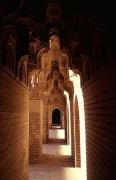 TERİMLERBakış açısı (Angle de vue): Bakışın yüksekliğini ve yönünü ifade eden fotoğrafçılık terimi. Bakış açısı, göz hizasındaki şeylere bakılıyor ve nesneler bu açıdan yansıtılıyorsa normal, yukarıdaki şeylere bakılıyorsa yüksek, aşağıdaki şeylere bakılıyorsa alçak olarak adlandırılır.Çerçeveleme (Cadrage.): Çerçeveleme, resmi yapılacak yahut fotoğrafı çekilecek şeyi seçme işidir. Fotoğrafı çekenin niyetini ve imajın planını belirleyen en temel öğedir. Çerçevenin içinde kalanlara alan içi (champ), dışında kalanlara alan dışı (hors champ) unsurlar denir. Fond.: İki boyutlu eserlerde öndeki nesnelerin arkasında, daha uzakta, geri planda kalanlardır, yahut geri planda kalan alandır. Işık (Lumière.): Resim yahut fotoğrafta ya doğal ışık kaynağından yararlanılır (güneş, ay) ya da yapay ışık kaynağından yararlanılır (lamba, mum, flaş). Kaçış çizgisi (Lignes de fuite): Bir perspektif etkisi yaratmayı sağlayan çizgilerdir. Kod  (code) : Anlamlarını birbirine göre alan işaretler topluluğudur. Kompozisyon (Composition): . Bir imajda bulunan elementlerin birbirlerine göre konumu ve ilişkisidir. Bu konumlanış ve ilişkiler imajın anlamını belirler. Kontrast (Contraste):.İki renk, iki biçim vb. arasındaki önemli karşıtlıktır. Siyah, beyazla kuvvetli bir karşıtlık, tezat yaratır.   Konu (Sujet ): Bir imajda görünen şeydir.Kuvvet çizgisi (Lignes de force.): Bir imajın kompozisyonunun yahut yapısının en kuvvetli hatlarıdır. Plan : Bir konu bir çerçeve içine yerleştirilirken konunun yakınlık ve uzaklağının seçimidir: Bir konu çok yakından geniş plandan resmedilebilir (büyük), orta uzaklıktan orta plandan resmedilebilir (orta boy), nesne çevresiyle birlikte uzak plandan resmedilebilir (nesneler küçülür). Bir resmin önden arkaya doğru farkedilebilen tabakalarına da plan adı verilir. Temel anlam  (denotation) : Sözün yahut resmin ifade ettiği nesnel, objektif anlamdır, hakikî anlamıdır. Bir imajınbütün anlamı sadece nesnel anlama, hakikî anlama bağlı kalmayabilir, resmin ayrıca bir yan anlamı, mecaz anlamı olabilir.Yan anlam (conotation) : İşaretin ifade ettiği yan anlamdır. Bir işaretin kişisel anlamı yahut toplumun ona verdiği ikinci bir anlamdır. Yüzey (Support.): Üzerinde resim yahut fotoğrafı gördüğümüz yüzeydir. İmaj yahut Fotoğraf, kağıda, kartona, duvara, taş üzerine, film şeridi üzerine  aktarılabilir, bunlar birer mesnettir.   Zihnî İmajlar (Images mentales)  Zihnî İmajlar (Images mentales) Şuurlu – şuursuz (conscientes - inconscientes)  Doğal Görüntüler ( Vision naturelle)  Doğal Görüntüler ( Vision naturelle)Tek imaj+tek görüntü (Image unique + Vision unique)sunumtürleri Resim-DesenTek imaj  (tekrar üretilemezlik)+ çoğaltılabilir görüntü (Image unique (non reproductible) + Vision multiple)sunumtürleri Afiş -FotoğrafTekrar üretilebilirlik + çoğaltılabilir görüntü (Reproductibilité + Vision multiple)sunumtürleri Sinema-VideoTekrar üretilebilirlik + çoğaltılabilir görüntü + hareketlilik (Reproductibilité + Vision multiple + Mouvement)sunumtürleri TelevizyonTekrar üretilebilirlik + çoğaltılabilir görüntü + hareketlilik + anında neşir (Reproductibilité + Vision multiple + Mouvement 
+ Transmission instantanée)sunumtürleri Bilgisayar imajı
InternetTekrar üretilebilirlik + çoğaltılabilir görüntü + hareketlilik + anında neşir+ karşılıklı eylem(Reproductibilité + Vision multiple + Mouvement 
+ Transmission instantanée + Interactivité)